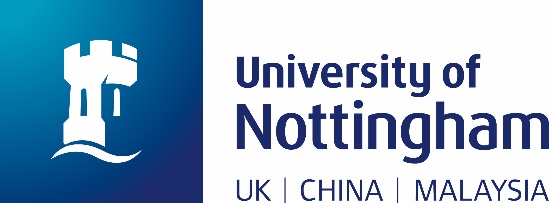 Welcome to the University of Nottingham libraries. Please use this form to arrange for your students to take the opportunity to visit and research their subject area in a Higher Education library, utilizing a large collection of print resources.We have eight libraries across five campus sites:Business1:					       Business, ManagementDenis Arnold5:				       MusicDjanogly Learning Resource Centre1:      Computer Science, EducationGeorge Green5:				       Engineering, Mathematics, ScienceGreenfield Medical3:			       Medicine, Health SciencesHallward5:					       Arts, Humanities, Law, Social SciencesJames Cameron-Gifford4:		       Biosciences, Veterinary MedicineManuscripts & Special Collections2*Jubilee Campus1, King’s Meadow Campus2, Queen’s Medical Centre3, Sutton Bonington4, University Park5 *Please note visits to MSC will need to be arranged directly with the service.Up to three libraries can be visited on a single date (excl. James Cameron-Gifford)We encourage enquiries to be made well in advance; at least three weeks’ notice is preferred for groups under 20 and two months’ notice is obligatory for groups above 20Groups of more than 50 will be required to visit on two separate datesWe unfortunately cannot schedule visits during our busiest times of the year. If possible, dates within University vacation are preferable, although acceptable months are November-December, February to April, and July until early September.All groups must be accompanied by leaders or teachers. Their responsibilities are detailed in Section 2 of the University’s Guidance on arrangements for Protection of Children and Vulnerable Adults (PDF)Further information about school group visits to the library: http://www.nottingham.ac.uk/library/using/visitors/index.aspx Further information about the UoN libraries themselves: http://www.nottingham.ac.uk/library, with a link to NUsearch, our library catalogue.General visitor information, including maps and directions: http://www.nottingham.ac.uk/about/visitorinformation/information.aspxIn order to arrange a visit, please complete this form and return it to Jane Freeman in the Teaching and Learning Support Team at jane.freeman@nottingham.ac.uk  who will liaise with you over the arrangements. We look forward to seeing you here!Visitor detailsContent of library visitLibraries, Research and Learning Resources (LRLR) 
‘Step into University Libraries’: visits for local schoolsInstitution:Contact name and number: Contact name and number: Contact name and number: Desired date of visit:Incl. Nov-Dec, Mar-Apr, late June-early SeptEstimated arrival and departure times:offered from 9.30am onwardsEstimated arrival and departure times:offered from 9.30am onwardsEstimated arrival and departure times:offered from 9.30am onwardsNumber of students:Number of accompanying staff:Number of accompanying staff:Number of accompanying staff:Year Group /Age of students:i.e. Year 12,  aged 16-17 Type of visitType of visitType of visitYear Group /Age of students:i.e. Year 12,  aged 16-17 EPQAS/A-LevelOtherAccessibility and learning needs:please specify if any visitors will require additional support Accessibility and learning needs:please specify if any visitors will require additional support Accessibility and learning needs:please specify if any visitors will require additional support Accessibility and learning needs:please specify if any visitors will require additional support Please complete the appropriate column for your chosen visit typePlease complete the appropriate column for your chosen visit typePlease complete the appropriate column for your chosen visit typeExtended ProjectQualificationGeneral AS or A-LevelOthere.g. Crest, NEAPlease indicate which of the libraries you wish to visit Please indicate which of the libraries you wish to visit Please indicate which of the libraries you wish to visit Please give details of students’ project topics, or subject areas of interestPlease give details of students’ project topics, or subject areas of interestPlease give details of students’ project topics, or subject areas of interestWould you like an orientation tour of the library building(s)?(approx. 20mins)Would you like an orientation tour of the library building(s)?(approx. 20mins)Would you like an orientation tour of the library building(s)?(approx. 20mins)Will the students require training by Teaching & Learning staff on using the library catalogue and resources effectively (approx. 20mins)Will the students require training by Teaching & Learning staff on using the library catalogue and resources effectively (approx. 20mins)Will the students require training by Teaching & Learning staff on using the library catalogue and resources effectively (approx. 20mins)How much independent research/exploration time would be ideal?How much independent research/exploration time would be ideal?How much independent research/exploration time would be ideal?Optional session with an academic member of staff:A talk, workshop, Q&A, or presentation e.g. applying for university, studying at HE level, academic research, questions on specific subjects (approx. 30-45mins)Please note this option must be for five students or more and is not always available. Optional session with an academic member of staff:A talk, workshop, Q&A, or presentation e.g. applying for university, studying at HE level, academic research, questions on specific subjects (approx. 30-45mins)Please note this option must be for five students or more and is not always available. Optional session with an academic member of staff:A talk, workshop, Q&A, or presentation e.g. applying for university, studying at HE level, academic research, questions on specific subjects (approx. 30-45mins)Please note this option must be for five students or more and is not always available. If you have requested an academic session, but one is not available on your chosen date, are you happy to visit without it? If you have requested an academic session, but one is not available on your chosen date, are you happy to visit without it? If you have requested an academic session, but one is not available on your chosen date, are you happy to visit without it? YesNo > please discuss alternative datesNo > please cancel visit on this occasionPlease outline how you envisage a visit to the University of Nottingham Libraries will impact on your students’ learning:Please outline how you envisage a visit to the University of Nottingham Libraries will impact on your students’ learning:Please outline how you envisage a visit to the University of Nottingham Libraries will impact on your students’ learning:Please include any other information you would like us to be aware of in order to meet your requirements:e.g. are there any particular resources you would wish to be highlighted / demonstrated?Please include any other information you would like us to be aware of in order to meet your requirements:e.g. are there any particular resources you would wish to be highlighted / demonstrated?Please include any other information you would like us to be aware of in order to meet your requirements:e.g. are there any particular resources you would wish to be highlighted / demonstrated?